Государственное автономное профессиональное образовательное учреждение Чувашской Республики  «Чебоксарский экономико-технологический колледж» Министерства образования и молодежной политики Чувашской Республики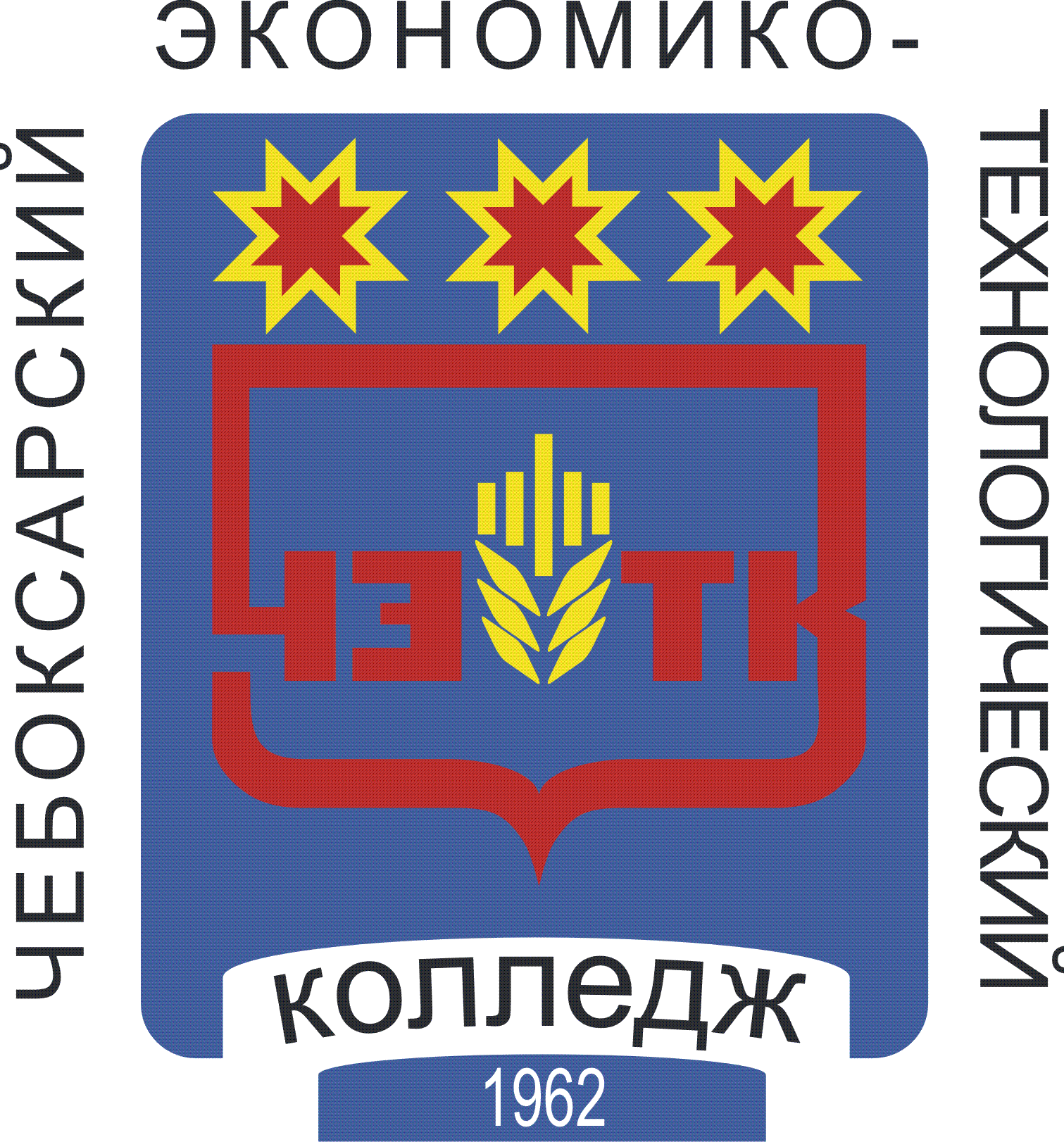 РАБОЧАЯ ПРОГРАММА УЧЕБНОЙ ДИСЦИПЛИНЫОГСЭ. 02ИСТОРИЯспециальностьсреднего профессионального образования43.02.13 Технология парикмахерского искусстваЧебоксары 2022РАССМОТРЕНА на заседании ЦК гуманитарных дисциплинПротокол №_____ от "____" ___________2022  г.Председатель ЦК: __________/ Е.В. Титова/СОДЕРЖАНИЕ1.ОБЩАЯ ХАРАКТЕРИСТИКА РАБОЧЕЙ ПРОГРАММЫ УЧЕБНОЙ ДИСЦИПЛИНЫ ОГСЭ 02. История1.1. Область применения рабочей программыРабочая программа учебной дисциплины является частью основной образовательной программы в соответствии с ФГОС СПО по специальности 43.02.13. Технология парикмахерского искусства. 1.2. Цель и планируемые результаты освоения дисциплины:1.3. Количество часов на освоение программы дисциплины:      максимальной учебной нагрузки обучающегося 44 часа, в том числе:обязательной аудиторной учебной нагрузки обучающегося 40 часов;самостоятельной работы обучающегося 4 часа.2. СТРУКТУРА И СОДЕРЖАНИЕ УЧЕБНОЙ ДИСЦИПЛИНЫ2.1. Объем учебной дисциплины и виды учебной работы2.2. Тематический план и содержание учебной дисциплины 3. УСЛОВИЯ РЕАЛИЗАЦИИ ПРОГРАММЫ УЧЕБНОЙ ДИСЦИПЛИНЫ3.1. Для реализации программы учебной дисциплины должны быть предусмотрены следующие специальные помещения:Кабинет «История», оснащенный оборудованием: рабочие места по количеству обучающихся;рабочее место преподавателя;комплект учебно-методической документации;раздаточный материал.Технические средства обучения:• персональный компьютер с лицензионным программным обеспечением;• мультимедийный проектор.3.2. Информационное обеспечение реализации программыДля реализации программы библиотечный фонд образовательной организации должен иметь печатные и/или электронные образовательные и информационные ресурсы, рекомендуемых для использования в образовательном процессе 3.2.1. Печатные издания1. Артемов В.В. История (для всех специальностей СПО): учебник для студентов учреждений сред. Проф. Образования / В.В. Артемов, Ю.Н. Лубченков. - 4-е изд., испр. - М.: Издательский центр "Академия", 2018. - 256 с.;2. Самыгин П. С. История: Учебное пособие / Самыгин П. С., Самыгин С. И., Шевелев В. Н., Шевелева Е. В. - М.: НИЦ ИНФРА-М, 2018. - 528 с.: 60x90 1/16. - (Среднее профессиональное образование) (Переплёт) ISBN 978-5-16-004507-8;3. Артемов В.В. История Отечества:с древнейших времен до наших дней: учебник для студентов учреждений сред. проф. образования / В.В. Артемов, Ю.Н. Лубченков. - 19-е изд. испр. - М.: Издательский центр "Академия", 2018. - 384 с.4. Кириллов, В. В. История России в 2 ч. Часть 1. До хх века: учебник для СПО / В. В. Кириллов. — 6-е изд., перераб. и доп. — М.: Издательство Юрайт, 2017. — 397 с. https://www.biblio-online.ru/viewer/42214DED-9053-47D8-B27C-AB3C98B9EFD7#page/15. Кириллов, В. В. История России в 2 ч. Часть 2. Хх век — начало ххi века: учебник для СПО / В. В. Кириллов. — 6-е изд., перераб. и доп. — М.: Издательство Юрайт, 2017. — 275 с. https://www.biblio-online.ru/viewer/0A8F62DE-A732-462E-A346-A7BFA1CBCBBE#page/16. История России (1914—2015): учебник для СПО / И. С. Ратьковский [и др.] ; под ред. М. В. Ходякова. — 8-е изд., перераб. и доп. — М.: Издательство Юрайт, 2017. — 552 с. https://www.biblio-online.ru/viewer/0952E6E5-00D1-4370-AD7D-0DC18A1FCC2D#page/17. Павленко, Н. И. История России 1700-1861 гг. (с картами) : учебник для СПО / Н. И. Павленко, И. Л. Андреев, В. А. Федоров. — 6-е изд., перераб. и доп. — М.: Издательство Юрайт, 2017. — 308 с.  https://www.biblio-online.ru/viewer/85874DDB-E420-4CA9-B371-C8133227C8B8#page/18. Федоров, В. А. История России 1861-1917 гг. (с картами) : учебник для СПО / В. А. Федоров, Н. А. Федорова. — 5-е изд., испр. — М. : Издательство Юрайт, 2017. — 360 с.  https://www.biblio-online.ru/viewer/365BFDB2-ADE3-44CB-B113-383A72CB09D6#page/19. Крамаренко, Р. А. История России : учебное пособие для СПО / Р. А. Крамаренко. — 2-е изд., испр. и доп. — М. : Издательство Юрайт, 2017. — 187 с.  https://www.biblio-online.ru/viewer/F0586AB2-2E81-4934-930A-89473E679A8B#page/110. Карпачев, С. П. История России : учебное пособие для СПО / С. П. Карпачев. — 2-е изд., перераб. и доп. — М. : Издательство Юрайт, 2016. — 273 с. https://www.biblio-online.ru/viewer/79F00B58-F2FC-4AD3-923B-BB35CFDCFB49#/11. Зуев, М. Н. История России : учебник и практикум для СПО / М. Н. Зуев, С. Я. Лавренов. — 4-е изд., испр. и доп. — М. : Издательство Юрайт, 2017. — 545 с. https://www.biblio-online.ru/viewer/6E085002-7AA9-4F69-9A5E-E9C68D4CC6C9#page/112. Некрасова, М. Б. История России : учебник и практикум для СПО / М. Б. Некрасова. — 4-е изд., перераб. и доп. — М. : Издательство Юрайт, 2017. — 357 с.  https://www.biblio-online.ru/viewer/7260A698-6206-4084-8AC0-A2E433412FA5#page/113. История России XX - начала XXI века : учебник для СПО / Д. О. Чураков [и др.] ; под ред. Д. О. Чуракова, С. А. Саркисяна. — 2-е изд., перераб. и доп. — М. : Издательство Юрайт, 2017. — 270 с. https://www.biblio-online.ru/viewer/62A2CA1C-4C9A-427B-9EE7-FDF97A4253AD#page/114. Пленков, О. Ю. Новейшая история : учебник для СПО / О. Ю. Пленков. — 2-е изд., перераб. и доп. — М. : Издательство Юрайт, 2017. — 399 с. https://www.biblio-online.ru/viewer/67F5BE1C-7181-4E2A-B229-0CC75363E50F#page/115. Мокроусова, Л. Г. История России : учебное пособие для СПО / Л. Г. Мокроусова, А. Н. Павлова. — М. : Издательство Юрайт, 2016. — 127 с. https://www.biblio-online.ru/viewer/545B02ED-7F91-4FE4-9AC0-FFB3E6A20340#page/116. История России : учебник и практикум для СПО / К. А. Соловьев [и др.] ; под ред. К. А. Соловьева. — М. : Издательство Юрайт, 2017. — 252 с. https://www.biblio-online.ru/viewer/7BA6833C-F83F-4F5F-B51A-C0594811F852#page/117. История России : учебник и практикум для СПО / Д. О. Чураков [и др.] ; под ред. Д. О. Чуракова, С. А. Саркисяна. — М. : Издательство Юрайт, 2017. — 431 с.  https://www.biblio-online.ru/viewer/A853E0FA-F4D2-4220-941E-7B518AEA6F94#page/118. Зуев, М. Н. История России до хх века : учебник и практикум для СПО / М. Н. Зуев, С. Я. Лавренов. — М. : Издательство Юрайт, 2017. — 299 с. https://www.biblio-online.ru/viewer/19AF263D-43D3-4B68-8397-1FE77CAC069A#page/119. Павленко, Н. И. История России с древнейших времен до конца XVII века (с картами) : учебник для СПО / Н. И. Павленко, И. Л. Андреев ; под ред. Н. И. Павленко. — 6-е изд., перераб. и доп. — М. : Издательство Юрайт, 2016. — 247 с. https://www.biblio-online.ru/viewer/37980CB3-DE49-4FA3-9448-4F68B6002F41#page/120. Зуев, М. Н. История России хх - начала ххi века : учебник и практикум для СПО / М. Н. Зуев, С. Я. Лавренов. — М. : Издательство Юрайт, 2017. — 299 с.  https://www.biblio-online.ru/viewer/9501603F-8CA8-4A69-959D-C9EC651DE4E5#page/121. Кириллов, В. В. История России : учебник для СПО / В. В. Кириллов, М. А. Бравина. — М. : Издательство Юрайт, 2017. — 502 с. https://www.biblio-online.ru/viewer/92830FA8-0DF0-4D3B-BC9D-EA4CB64D3DC3#page/13.2.2. Интернет-ресурсыhttp://www.hist.msu.ru/ER/Etext/index.html;http://www.fershal.narod.ru/;http://www.geocities.com;http://www.hronos.km.ru;http://www.machaon.ru/hist/;http://battleship.spb.ru/;http://rjw.narod.ru/;http://closelook.narod.ru/;http://pages.marsu.ru/sv1/civ/;http://dynastie.narod.ru/;http://www.history.standart.edu.ru;http://stalinism.ru/zhivoy-stalin/ritorika-stalina-voennogo-vremeni.-prikaz-70.html;http://www.webcenter.ru/-lazarevicha/k2f/sovietia toc.htm;http://tapemark.narod.ru/kommunizm/188.html;wikipedia.ORG/WIKI, Wikipedia.ORG/БлокНАТО;wikipedia org/wiki;http: history/standart/edu/ru;http://www.inwar.info/hist.html;http://www.nato.bz/ru/balkan.html;Официальный сайт Исполнительного комитета Содружества Независимых Государств http://www.rau.su/N1-2 _97/009.htm.3.2.3. Дополнительные источники 1. Самыгин П.С. История: Учебное пособие / Самыгин П С., Самыгин С.И., Шевелев В.Н., Шевелева Е.В. - М.: НИЦ ИНФРА-М, 2018. - 528 с.: 60x90 1/16. - (Среднее профессиональное образование) (Переплёт) ISBN 978-5-16-004507-8;2. Орлов А.С. История России [Текст] : учебник / А.С. Орлов ,В.А. Георгиев . - М. : Проспект, 2014. - 680 с. - ISBN 978-5-392-13149-5. учебник, история России, А.С. Орлов В.А. Георгиев;3. Сахаров А.Н. История России: с древнейших времен до конца XVII века [Текст] : учебник / Сахаров А.Н., Буганов В.И. - 19-е изд. - М. : Просвещение, 2013. - 336 с. - ISBN 978-5-09-031323-0.4. КОНТРОЛЬ И ОЦЕНКА РЕЗУЛЬТАТОВ ОСВОЕНИЯ УЧЕБНОЙ ДИСЦИПЛИНЫРазработана в соответствии с требованиями Федерального государственного образовательного стандарта среднего профессионального образования и на основе примерной основной образовательной программы по специальности 43.02.13 Технология парикмахерского искусстваУТВЕРЖДЕНАПриказом №353от "30" августа 2022 г.Разработчик:Алешкин В.В., преподаватель истории"_____" _____________2022 г.ОБЩАЯ ХАРАКТЕРИСТИКА РАБОЧЕЙ ПРОГРАММЫ УЧЕБНОЙ ДИСЦИПЛИНЫСТРУКТУРА и содержание УЧЕБНОЙ ДИСЦИПЛИНЫусловия реализации РАБОЧЕЙ программы учебной дисциплиныКонтроль и оценка результатов Освоения учебной дисциплиныКод ПК, ОКУменияЗнанияОК.2,ОК.3, ОК.5, ОК.6,ОК.9ориентироваться в современной экономической, политической и культурной ситуации в России и мире;выявлять взаимосвязь отечественных, региональных, мировых социально-экономических, политических и культурных проблем;определять значимость профессиональной деятельности по осваиваемой профессии (специальности) для развития экономики в историческом контексте;демонстрировать гражданско-патриотическую позицию.основные направления развития ключевых регионов мира на рубеже веков (XX и XXI вв.).сущность и причины локальных, региональных, межгосударственных конфликтов в конце XX - начале XXI вв.;основные процессы (интеграционные, поликультурные, миграционные и иные) политического и экономического развития ведущих государств и регионов мира;назначение международных организаций и основные направления их деятельности;о роли науки, культуры и религии в сохранении и укреплении национальных и государственных традиций;содержание и назначение важнейших правовых и законодательных актов мирового и регионального значения.ретроспективный анализ развития отрасли.Вид учебной работыОбъем часовОбъем образовательной программы44Объем работы обучающихся во взаимодействии с преподавателем40в том числе:в том числе:теоретическое обучение40лабораторные работы (если предусмотрено)-практические занятия (если предусмотрено)-курсовая работа (проект) (если предусмотрено)-контрольная работа-Самостоятельная работа 4Промежуточная аттестация: Дифференцированный зачет Наименование разделов и темСодержание учебного материала и формы организации деятельности обучающихсяОбъем часовКоды компетенций, формированию которых способствует элемент программы1234Раздел 1. Развитие СССР и его место в мире в 1980-е гг.Раздел 1. Развитие СССР и его место в мире в 1980-е гг.12Тема 1.1Основные тенденции развития СССР к 1980-м гг.Содержание учебного материала 6ОК.2, ОК.3,  ОК.5, ОК.6, ОК.9Тема 1.1Основные тенденции развития СССР к 1980-м гг.1. Внутренняя политика государственной власти в СССР к началу 1980-х гг. Особенности идеологии, национальной и социально-экономической политики.6ОК.2, ОК.3,  ОК.5, ОК.6, ОК.9Тема 1.1Основные тенденции развития СССР к 1980-м гг.2. Культурное развитие народов Советского Союза и русская культура.6ОК.2, ОК.3,  ОК.5, ОК.6, ОК.9Тема 1.1Основные тенденции развития СССР к 1980-м гг.3. Внешняя политика СССР. Отношения с сопредельными государствами, Евросоюзом, США, странами «третьего мира».  6ОК.2, ОК.3,  ОК.5, ОК.6, ОК.9Тема 1.2Дезинтеграционные процессы в России и Европе во второй половине 80-х гг.Содержание учебного материала 6ОК.2, ОК.3,  ОК.5, ОК.6, ОК.9Тема 1.2Дезинтеграционные процессы в России и Европе во второй половине 80-х гг.1.Политические события в Восточной Европе во второй половине 80-х гг.6ОК.2, ОК.3,  ОК.5, ОК.6, ОК.9Тема 1.2Дезинтеграционные процессы в России и Европе во второй половине 80-х гг.2. Отражение событий в Восточной Европе на дезинтеграционных процессах в СССР. 6ОК.2, ОК.3,  ОК.5, ОК.6, ОК.9Тема 1.2Дезинтеграционные процессы в России и Европе во второй половине 80-х гг.3. Ликвидация (распад) СССР и образование СНГ. Российская Федерация как правопреемница СССР.6ОК.2, ОК.3,  ОК.5, ОК.6, ОК.9Раздел 2. Россия и мир в конце XX - начале XXI вв.Раздел 2. Россия и мир в конце XX - начале XXI вв.28Тема 2.1Постсоветское пространство в 90-е гг. XX века.Содержание учебного материала6ОК.2, ОК.3,  ОК.5, ОК.6, ОК.9Тема 2.1Постсоветское пространство в 90-е гг. XX века.1. Локальные национальные и религиозные конфликты на пространстве бывшего СССР в 1990-е гг. 6ОК.2, ОК.3,  ОК.5, ОК.6, ОК.9Тема 2.1Постсоветское пространство в 90-е гг. XX века.2. Участие международных организаций (ООН, ЮНЕСКО) в разрешении конфликтов на постсоветском пространстве. 6ОК.2, ОК.3,  ОК.5, ОК.6, ОК.9Тема 2.1Постсоветское пространство в 90-е гг. XX века.3. Российская Федерация в планах международных организаций: военно-политическая конкуренция и экономическое сотрудничество. Планы НАТО в отношении России.6ОК.2, ОК.3,  ОК.5, ОК.6, ОК.9Тема 2.2Укрепление влияния России на постсоветском пространствеСодержание учебного материала6ОК.2, ОК.3,  ОК.5, ОК.6, ОК.9Тема 2.2Укрепление влияния России на постсоветском пространстве1. Россия на постсоветском пространстве: договоры с Украиной, Белоруссией, Абхазией, Южной Осетией и пр.6ОК.2, ОК.3,  ОК.5, ОК.6, ОК.9Тема 2.2Укрепление влияния России на постсоветском пространстве2. Внутренняя политика России на Северном Кавказе. Причины, участники, содержание,  результаты вооруженного конфликта в этом регионе.6ОК.2, ОК.3,  ОК.5, ОК.6, ОК.9Тема 2.2Укрепление влияния России на постсоветском пространстве3. Изменения в территориальном устройстве Российской Федерации.6ОК.2, ОК.3,  ОК.5, ОК.6, ОК.9Тема 2.2Укрепление влияния России на постсоветском пространствеСамостоятельная работа Подготовить презентацию и сообщение: «Субъекты РФ».2ОК.2, ОК.3,  ОК.5, ОК.6, ОК.9Тема 2.3Россия и мировые интеграционные процессыСодержание учебного материала4ОК.2, ОК.3,  ОК.5, ОК.6, ОК.9Тема 2.3Россия и мировые интеграционные процессы1. Расширение Евросоюза, формирование мирового «рынка труда»,  глобальная программа НАТО и политические ориентиры России.4ОК.2, ОК.3,  ОК.5, ОК.6, ОК.9Тема 2.3Россия и мировые интеграционные процессы2. Формирование единого образовательного и культурного пространства в Европе и отдельных регионах мира. Участие России в этом процессе.4ОК.2, ОК.3,  ОК.5, ОК.6, ОК.9Тема 2.4Развитие культуры в России.Содержание учебного материала6ОК.2, ОК.3,  ОК.5, ОК.6, ОК.9Тема 2.4Развитие культуры в России.1. Проблема экспансии в Россию западной системы ценностей и формирование «массовой культуры». 6ОК.2, ОК.3,  ОК.5, ОК.6, ОК.9Тема 2.4Развитие культуры в России.2.Тенденции сохранения национальных, религиозных, культурных традиций и «свобода совести» в России.6ОК.2, ОК.3,  ОК.5, ОК.6, ОК.9Тема 2.4Развитие культуры в России.3. Идеи «поликультурности» и молодежные экстремистские движения.6ОК.2, ОК.3,  ОК.5, ОК.6, ОК.9Тема 2.4Развитие культуры в России.Самостоятельная работа Составить кластер «Национальные, религиозные, культурные традиции в современной России.2ОК.2, ОК.3,  ОК.5, ОК.6, ОК.9Тема 2.5.Перспективы развития РФ в современном мире.Содержание учебного материала4ОК.2, ОК.3,  ОК.5, ОК.6, ОК.9Тема 2.5.Перспективы развития РФ в современном мире.1. Перспективные направления и основные проблемы развития РФ на современном этапе. 4ОК.2, ОК.3,  ОК.5, ОК.6, ОК.9Тема 2.5.Перспективы развития РФ в современном мире.2. Территориальная целостность России, уважение прав ее населения и соседних народов – главное условие политического развития. 4ОК.2, ОК.3,  ОК.5, ОК.6, ОК.9Тема 2.5.Перспективы развития РФ в современном мире.3. Инновационная деятельность – приоритетное направление в науке и экономике. 4ОК.2, ОК.3,  ОК.5, ОК.6, ОК.9Тема 2.5.Перспективы развития РФ в современном мире.4. Сохранение традиционных нравственных ценностей и индивидуальных свобод человека – основа развития культуры в РФ.4ОК.2, ОК.3,  ОК.5, ОК.6, ОК.9Тема 2.6.    Глобализация и ее последствия, международные отношенияСодержание учебного материала4ОК.2, ОК.3,  ОК.5, ОК.6, ОК.9Тема 2.6.    Глобализация и ее последствия, международные отношенияИнформационное общество. Глобализация и ее  последствия4ОК.2, ОК.3,  ОК.5, ОК.6, ОК.9Тема 2.6.    Глобализация и ее последствия, международные отношенияПроблемы национальной безопасности в международных отношениях.  Международный терроризм как социально-политическое явление4ОК.2, ОК.3,  ОК.5, ОК.6, ОК.9Самостоятельная работа обучающихсяСамостоятельная работа обучающихся4Промежуточная аттестацияПромежуточная аттестацияВсего:Всего:44Результаты обученияКритерии оценкиМетоды оценкиПеречень знаний, осваиваемых в рамках дисциплиныосновные направления развития ключевых регионов мира на рубеже веков (XX и XXI вв.).сущность и причины локальных, региональных, межгосударственных конфликтов в конце XX - начале XXI вв.;основные процессы (интеграционные, поликультурные, миграционные и иные) политического и экономического развития ведущих государств и регионов мира;назначение международных организаций и основные направления их деятельности;о роли науки, культуры и религии в сохранении и укреплении национальных и государственных традиций;содержание и назначение важнейших правовых и законодательных актов мирового и регионального значения.ретроспективный анализ развития отрасли.Полнота ответов, точность формулировок, не менее 75% правильных ответов.Не менее 75% правильных ответов.Актуальность темы, адекватность результатов поставленным целям, полнота ответов, точность формулировок, адекватность применения терминологииТекущий контрольпри проведении:-письменного/устного опроса;-тестирования;-оценки результатов самостоятельной работы (докладов, рефератов, теоретической части проектов, учебных исследований и т.д.)Промежуточная аттестацияв форме дифференцированного зачета в виде: -письменных/ устных ответов, -тестирования и т.д.Перечень умений, осваиваемых в рамках дисциплиныориентироваться в современной экономической, политической и культурной ситуации в России и мире;выявлять взаимосвязь отечественных, региональных, мировых социально-экономических, политических и культурных проблем;определять значимость профессиональной деятельности по осваиваемой профессии (специальности) для развития экономики в историческом контексте;демонстрировать гражданско-патриотическую позицию.Полнота ответов, точность формулировок, не менее 75% правильных ответов.Не менее 75% правильных ответов.Актуальность темы, адекватность результатов поставленным целям, полнота ответов, точность формулировок, адекватность применения терминологииТекущий контрольпри проведении:-письменного/устного опроса;-тестирования;-оценки результатов самостоятельной работы (докладов, рефератов, теоретической части проектов, учебных исследований и т.д.)Промежуточная аттестацияв форме дифференцированного зачета в виде: -письменных/ устных ответов, -тестирования и т.д.